YOUTH GROUP @SAINT GABRIEL’S 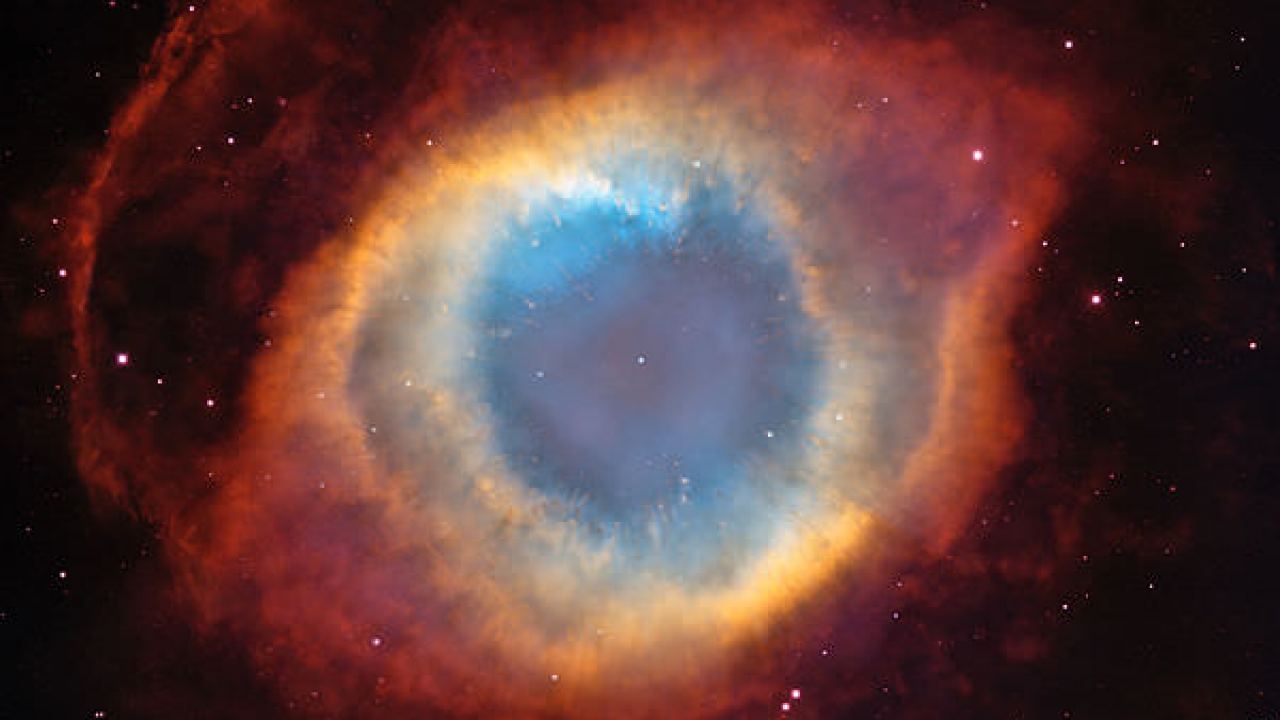 REGISTRATION & PERMISSION TO PARTICIPATE  2023-24__I DO hereby give permission to Saint Gabriel’s Episcopal Church, to use pictures/video of my youth(s) for purposes of newspaper articles, website, social media posts, brochures, church communication pieces, and the like.__I DO hereby give permission to Saint Gabriel’s Church, Director of Youth & Family Ministry to communicate via text message with my youth(s).__I DO hereby give permission to Saint Gabriel’s Church, to communicate w/youth(s) via The Saints Youth & Family Facebook page._____________________________ Youth Name _____-______-________ cell_____________________________ Youth Name _____-______-________ cell_____________________________ Youth Name _____-______-________ cell_____________________________ Youth Name _____-______-________ cell_____________________________________________ Parent/ Guardian Name____________________________________________________Home Address______________________________________  Parent/Guardian email address_____-______-________ Parent/Guardian Cell                       I DO NOT CONSENT TO:Pictures/Video   ______Youth Cell Communication _____Social Media Communication  _______________________________________ Signature & Date ___-____-______